ПЛАН РАБОТЫБелгородской областной организации Общественной организации «Всероссийский Электропрофсоюз»на март 2019 года№п/пНаименование мероприятийДата
проведенияМестопроведенияФ.И.О. 
и должность 
ответственного1.1Организовать и провести праздничные мероприятия, посвященные Международному женскому дню 8 мартадо 07 мартаППО БелОО ВЭПАндросович А.Н., работники аппарата БелОО ВЭП, председатели ППО1.2Подготовить и провести X Турнир по «быстрым» шахматамдо 16 мартаУСК С. ХоркинойАндросович А.Н., Евдокименко О.В., председатели ППО1.3Представить отчеты по предстоящим существенным изменениям условий и оплаты труда (ВЭП, БОООП)11 мартакаб.705 Евдокименко О.В.1.4Представить в ВЭП отчет по форме ЗП-ВЭПдо 15 мартаОО ВЭПЕвдокименко О.В., председатели ППО1.5Осуществлять контроль посещаемости тренировочных занятий по мини – футболу, волейболу, плаванию и стрельбе членами профсоюза предприятий Белгородской энергосистемыв течение месяцаУСК СветланыХоркиной, тир ДОСААФЕвдокименко О.В.1.6Организовывать информационное сопровождение развития социального партнерства в электроэнергетике, электротехникев течение месяцакаб.705Береговая Т.М.1.7Оказывать практическую помощь по правозащитной работе членам профсоюзав течение  месяцакаб.705Береговая Т.М.1.8Подготовить доклад о правовой работе за 2018 год к заседанию Президиума БелОО ВЭПдо 16 мартакаб.705Береговая Т.М.1.9Освещать профсоюзную деятельность на сайте БелОО ВЭПв течение месяцакаб.705Береговая Т.М.1.10Оказать практическую помощь в работе с Советом ветеранов и Молодежному совету в течение месяцакаб.705Береговая Т.М.1.11Принять участие в проведении  дня охраны труда13 мартафилиал ПАО «МРСК Центра» - «Белгородэнерго» Сергеева Л.С.1.12Принять участие в проведении  дня охраны труда21 мартафилиал ПАО «Квадра» - «Белгородская генерация»Сергеева Л.С.1.13Провести проверки  условий и охраны  труда на рабочих местах27 мартаАО «Белгородэнергосбыт»Сергеева Л.С.1.14Оказывать практическую помощь профкомам ППО в осуществлении общественного контроля над соблюдением трудового законодательства в вопросах охраны трудав течение месяцакаб.705Сергеева Л.С.1.15Продолжить работу по подготовке  детской летней оздоровительной кампании БелОО ВЭП в течение месяцакаб.705 Сергеева Л.С.1.16Продолжить работу по сбору и бронированию заявок на приобретение профсоюзных путевок с 20% скидкойв течение месяцакаб.705 Сергеева Л.С.1.17Подготовить и сдать финансовый отчетдо 20 мартакаб.705Артемова О.Н.1.18Подготовить и сдать отчетность в ФНCдо 31 мартакаб.705Артемова О.Н.1.19Подготовить и сдать отчетность в ПФдо 20 мартакаб.705Артемова О.Н.1.20Проверить и оформить бухгалтерские документы цеховых профсоюзных организацийв течение месяцакаб.705Артемова О.Н.1.21Оформить бухгалтерские документы (расход. и приход. ордера, авансов. отчеты, платежные поручения и др.)в течение месяцакаб.705Артемова О.Н.1.22Начислить и выплатить заработную плату до 10 мартакаб.705Артемова О.Н.1.23Оформить бухгалтерские проводки в системе 1С Предприятиев  течение месяцакаб.705Артемова О.Н.Первичная профсоюзная организация филиалаПАО «МРСК Центра» - «Белгородэнерго»Первичная профсоюзная организация филиалаПАО «МРСК Центра» - «Белгородэнерго»Первичная профсоюзная организация филиалаПАО «МРСК Центра» - «Белгородэнерго»Первичная профсоюзная организация филиалаПАО «МРСК Центра» - «Белгородэнерго»2.1Организовать и провести торжественные мероприятия в филиале, посвященные Международному женскому дню 8 марта 07 мартафилиалАндросович А.Н.,Береговая Т.М.,председатели цехкомов 2.2Принять участие в проведении  дня ТБ13 мартафилиалАндросович А.Н.,Береговая Т.М.,председатели цехкомов 2.3Организовать и провести финальный этап Фестиваля ГТО среди сотрудников структурных подразделений филиала 16 мартаУСК СветланыХоркиной Андросович А.Н.,Береговая Т.М.,председатели цехкомов 2.4Принять участие в X Турнире по «быстрым» шахматам среди работников Белгородской энергосистемы16 мартаУСК СветланыХоркинойАндросович А.Н., Береговая Т.М.,Дворяшин А.П.2.5Организовать культурно-массовые мероприятия,  посещение театров, кинотеатров, музеев  и других просветительных учрежденийв течение месяцафилиалАндросович А.Н., Береговая Т.М.,председатели цехкомов2.6Принять участие в работе аттестационной, социальной и жилищной комиссий филиалав течение месяцафилиалАндросович А.Н.2.7Организовать тренировочные занятия по хоккею, мини-футболу, плаванию, волейболу, пулевой стрельбе, настольному теннисув течение месяцафилиалАндросович А.Н.,Береговая Т.М.,председатели цехкомов2.8Принять участие в профсоюзной Программе по улучшению бытовых условий членов профсоюза, работников филиала в течение месяцафилиалАндросович А.Н., Береговая Т.М., председатели ЦК2.9Провести мероприятия по подготовке к летнему оздоровительному отдыху работников и их семейв течение месяцафилиалАндросович А.Н., Береговая Т.М., председатели цехкомов2.10Проводить консультации сотрудников филиала по социальным и правовым вопросам, рассмотрение заявленийв течение месяцафилиалАндросович А.Н.,Береговая Т.М.2.11Продолжить сотрудничество с Советом ветеранов филиалав течение месяцафилиалАндросович А.Н., Береговая Т.М., председатели цехкомов2.12Продолжить сотрудничество с Советом молодежи филиала в течение месяцафилиалАндросович А.Н.,Береговая Т.М.,председатели цехкомов2.13Освещать деятельность профсоюзной организации на сайте Белгородской областной организации Общественной организации  «Всероссийский Электропрофсоюз»в течение месяцафилиалБереговая Т.М.2.14Принять в члены профсоюза ВЭП всех вновь принятых на работу сотрудниковв течение месяцафилиалАндросович А.Н.,Береговая Т.М.,председатели цехкомовПервичная профсоюзная организация филиалаПАО «Квадра» - «Белгородская генерация»Первичная профсоюзная организация филиалаПАО «Квадра» - «Белгородская генерация»Первичная профсоюзная организация филиалаПАО «Квадра» - «Белгородская генерация»Первичная профсоюзная организация филиалаПАО «Квадра» - «Белгородская генерация»3.1Принять участие в проведение  проверок условий и охраны труда  на рабочих местахв течение месяцаструктурные подразделенияПредседатели цехкомов, общественные уполномоченные3.2Провести заседания профсоюзных групппо графикуструктурные подразделенияПредседатели цехкомов3.3Принять участие в проведении Дня  ОТ14 мартаструктурные подразделенияПредседатели цехкомов3.4Подготовить и провести праздничные мероприятия, посвященные  Международному женскому дню 8 Марта01-07 мартаструктурные подразделенияПредседатели цехкомов3.5Организовать и провести первенство БТЭЦ по пулевой стрельбе20 мартаструктурные подразделенияМишустин Ю.Н.3.6Принять участие в турнире по шахматам  среди работников предприятий Белгородской энергосистемы16 мартаструктурные подразделенияПредседатели цехкомов3.7Организовать посещение Драматического театрав течение месяцаАТСПознякова Е.А.3.8Организовать массовые  катания  на ледовом  каткев течение месяцаБТЭЦ, АУПознякова Е.А., Пономаренко Е.П.3.9Организовать посещение бассейнов «АЙСБЕРГ» г. Старый Оскол, БИК г. Белгород, «Волна» «Нептун»09 мартаструктурные подразделенияХрамцова Т.И., Пятков Н.И., Андросова С.В.3.10Организовать спортивную подготовку по футболу, настольному теннису, плаванию, шахматам, волейболупо графикуструктурные подразделенияПредседатели цехкомов3.11Принять участие в V Турнире по картингу среди команд ППО БелОО ВЭП, посвященном Дню Победы и 50-летию образования БелОО ВЭП.3 мартаструктурные подразделенияПредседатели цехкомов3.12Организовать посещение балета «Лебединое озеро» 11 мартаг. Валуйки ДК Пятков Н.И.3.13Составить и сдать материальные отчеты и постановлениядо 30 мартаструктурные подразделенияПрофгрупоргиПервичная профсоюзная организация ОАО «Белгородэнергосбыт»Первичная профсоюзная организация ОАО «Белгородэнергосбыт»Первичная профсоюзная организация ОАО «Белгородэнергосбыт»Первичная профсоюзная организация ОАО «Белгородэнергосбыт»4.1Принять участие в комиссии о проведении проверок специальной оценки условий трудав соотв. с графиком участки компанииСтерлев А.М., профком4.2Организовать и провести социальную комиссию с представителями администрации Общества11 мартаучастки компанииСтерлев А.М., профком4.3Вести работу с заявлениями членов профсоюзав течение месяцаучастки компанииСтерлев А.М., профком4.4Принять участие в работе аттестационной комиссии по должностной аттестации работников компаниив соотв. с графикомЦАСтерлев А.М., Каменева О.С., профком4.5Организовать поздравления именинников - членов профсоюза в течение месяцаучастки компанииСтерлев А.М., профком4.6Организовать посещение  членами профсоюза спортивного зала (занятие волейболом) и бассейнав течение месяцаг. БелгородСтерлев А.М.4.7Организовать посещение членами профсоюза  спортивного зала (занятие бадминтоном)в течение месяцаг. БелгородСтерлев А.М.4.8Организовать посещение членами профсоюза драматического театра им. Щепкинав течение месяцаг. БелгородСтерлев А.М.4.9Организовать поздравление ветеранов компании04 марта г. БелгородСтерлев А.М., профком4.10Организовать поздравления женщин - членов профсоюза с  Международным женским днем 8 Марта07 мартаг. Белгород, участки компанииСтерлев А.М.Первичная профсоюзная организация ОАО «РРКЦ»Первичная профсоюзная организация ОАО «РРКЦ»Первичная профсоюзная организация ОАО «РРКЦ»Первичная профсоюзная организация ОАО «РРКЦ»5.1Организовать поздравление работников с юбилейными датами и оформление соответствующих документовв течение месяцаАО «РРКЦ»Коробкина Л.Н.5.2Провести заседание профкома02 мартаАО «РРКЦ»Коробкина Л.Н.5.3Вести работу с текущей документациейв течение месяцаАО «РРКЦ»Коробкина Л.Н.5.4Организовать и провести праздничное мероприятие, посвященное Международному женскому дню 8 Марта07 мартаАО «РРКЦ»Коробкина Л.Н.Первичная профсоюзная организацияфилиала ПАО «ФСК ЕЭС» - Черноземное ПМЭСПервичная профсоюзная организацияфилиала ПАО «ФСК ЕЭС» - Черноземное ПМЭСПервичная профсоюзная организацияфилиала ПАО «ФСК ЕЭС» - Черноземное ПМЭСПервичная профсоюзная организацияфилиала ПАО «ФСК ЕЭС» - Черноземное ПМЭС6.1Разработать и реализовать план мероприятий, приуроченных к Международному женскому дню 8 Марта07 мартаструктурные подразделения филиалаВолков В.В., Саньков Д.А., профгрупорги6.2Провести собрания в профгруппах с выездом руководства профкома и председателя МСпо согласованиюструктурные подразделения филиалаВолков В.В., Сорокин В.А., Саньков Д.А.6.3Принять участие в проведении дня ТБ20 мартаструктурные подразделения филиалаВолков В.В.,  Кныш Д.В., уполномоченные по подразделениям6.4Организовать тренировочные занятия по мини-футболу, волейболу, легкой атлетике, плаванию, стрельбев течение месяцаарендованные спортзалыСорокин В.А.6.5Подготовить отчеты за месяцв соотв. с перечнем и датами предоставления отчетностикабинет 210 (управление)Волков В.В.6.6Организовать работу по взаимодействию с уполномоченными по охране труда в структурных подразделениях Черноземного ПМЭС в рамках проведения Смотра – конкурса «Лучший уполномоченный по охране труда»в течение месяцаструктурные подразделения филиалаВолков В.В.,  Кныш Д.В.Молодежный совет БелОО ВЭП Молодежный совет БелОО ВЭП Молодежный совет БелОО ВЭП Молодежный совет БелОО ВЭП 7.1Организовать и провести V турнир по картингу среди команд ППО БелОО ВЭП, посвященный 50-летию образования БелОО ВЭП 03 мартаСК «Вираж»Федоров Р.Ю.,Теплоухов А.В.,Шабанов А.И.,Саньков Д.А.,Каменева О.С.,Швайков А.С.7.2Совместно с профсоюзными комитетами компаний принять участие в подготовке и проведении традиционного праздника «Масленичная неделя»  на предприятиях Белгородской энергосистемы 07 мартаППО БелОО ВЭПТеплоухов А.В.,Каменева О.С., Шабанов И.А.,Швайков А.С.7.3Организовать и провести на предприятиях Белгородской энергосистемы конкурс прикладного искусства, посвященный Международному женскому дню до 15 мартаППО БелОО ВЭПВерткова А.Г.,Плясунова М.И.,Шепелева Т.Каменева О.С.Председатель Белгородской областной организации Общественной организации «Всероссийский Электропрофсоюз»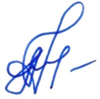 А.Н. Андросович